	REF. 200600EN JÁVEAPROPIEDAD EN VENTASITUACIÓN:	CHALET CON PRECIOSA VISTA SOBRE LA BAHIA DE JAVEASUPERFICIE PARCELA:	1.166,00 m².SUPERFICIES CONSTRUIDAS:	 Vivienda:	252,00 + 21,00 = 273,00 m².                                                                           .DISTRIBUCIÓN INTERIOR:  VIVIENDA UNIFAMILIAR DE 2 PLANTAS		- 4 dormitorios.	- 1 comedor-salón	- 1 cocina.	- 2 baños	- 2 aseos.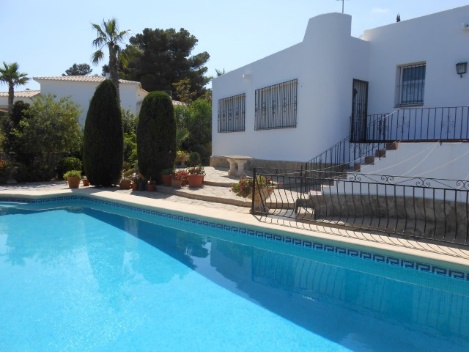 	- 1 servicio.                                               - 1 sótano-trastero.	- 1 terraza cubierta y 1 terraza descubierta.- Calefacción central con radiadores a gas.- Piscina 8,00 x 4,00 mts.- Garaje.- Parcela vallada.	PRECIO:                                                   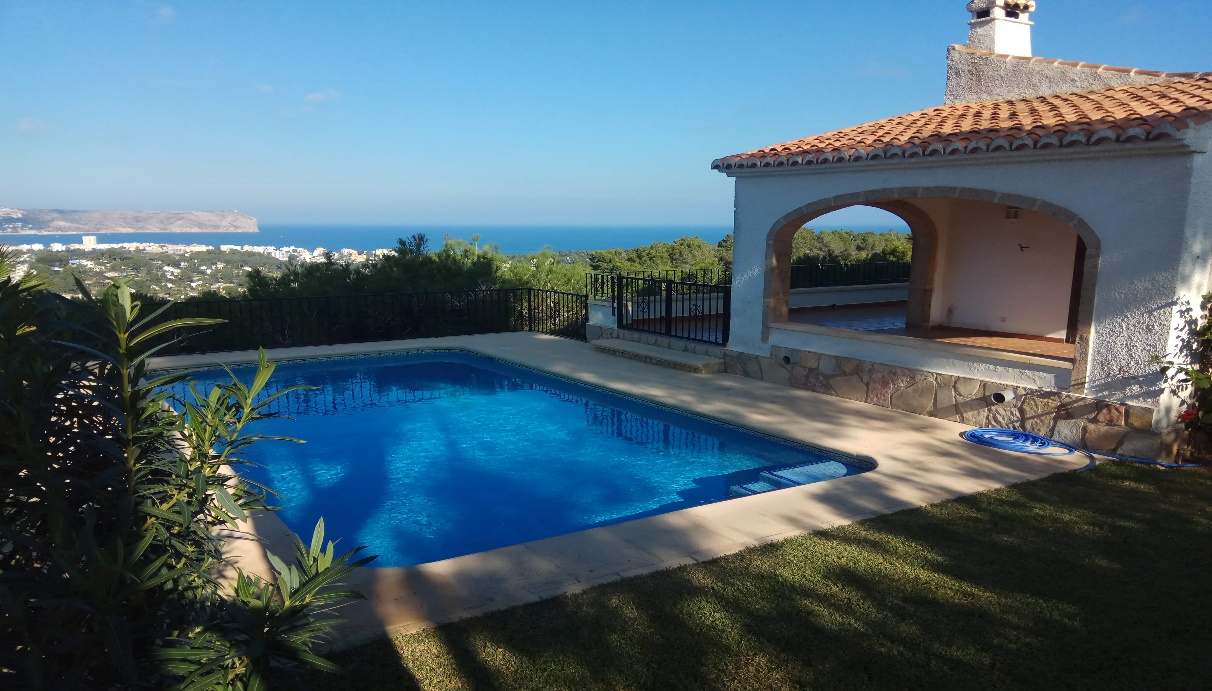 